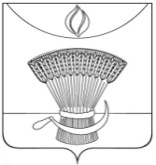 ТАМБОВСКАЯ ОБАСТЬАДМИНИСТРАЦИЯ  ГАВРИОВСКОГО  РАЙОНАП О С Т А Н О В  Е Н И Е	09.09.2016		            с. Гавриловка 2-я			 № 228 О проведении районного конкурса 
юных инспекторов дорожного 
движения «Безопасное колесо – 2016»Во исполнение совместного приказа управления образования и науки области и управления Министерства внутренних дел РФ по Тамбовской области от 16.12.2015 № 3983/1016«О совместной деятельности органов управления образованием и органов внутренних дел области» и в целях реализации мероприятий подпрограммы «Повышение безопасности дорожного движения в Тамбовской области на 2014-2020 годы», государственной программы Тамбовской области «Обеспечение безопасности населения Тамбовской области, защита его жизненно важных интересов и противо-действий преступности на 2014-2020 годы» и на основании приказа управления образования и науки Тамбовской области от 05.09.2016 №2485 «О проведении областного конкурса отрядов юных инспекторов движения «Безопасное колесо – 2016» администрация района постановляет:1.Провести районный конкурс юных инспекторов дорожного движения «Безопасное колесо – 2016» в с.Гавриловка 2-я Гавриловского района 
16 сентября 2016 года на базе МБОУ 2-Гавриловской сош.2.Утвердить Положение о районном конкурсе юных инспекторов дорожного движения «Безопасное колесо – 2016» согласно приложению №1.3.Общее руководство по проведению районного конкурса юных инспекторов дорожного движения «Безопасное колесо – 2016» возложить 
на ведущего специалиста отдела образования администрации района Н.Н.Кузенкову.	4.Утвердить смету расходов на организацию и проведение районного конкурса юных инспекторов дорожного движения «Безопасное колесо – 2016» согласно приложению №2.	5.Финансовому отделу администрации района (Н.П. Можирина) выделить 4000 (четыре) тысячи рублей на проведение районного конкурса юных инспекторов дорожного движения «Безопасное колесо – 2016».2          6.Отделу бухгалтерского учета и отчетности администрации района произвести выплаты согласно приложению №2.	7.Контроль за исполнением настоящего постановления возложить 
на заместителя главы администрации Т.П. Горшкову.Глава района                                                                                   С.А. ПавловЗаместитель главы администрации 
района                                         Т.П.ГоршковаНачальник финансового отдела 
администрации района                                         Н.П.Главный юрисконсульт  отдела организационно-правовой работы и информатизации 
администрации района				Н.В.ПустоваловаИсп. Мартынова 32-5-40     Приложение №1    УТВЕРЖДЕНОпостановлением администрации                                       района                                                                             от                           № ПООЖЕНИЕо муниципальном этапе конкурса юных инспекторов движения «Безопасное колесо - 2016»1. Общие положения1.1. Муниципальный конкурс-фестиваль юных инспекторов движения «Безопасное колесо» является лично-командным первенством среди обучающихся общеобразовательных учреждений района.1.2. Муниципальный конкурс проводится отделом образования администрации Гавриловского района, сотрудниками  МОМВД РФ Кирсановский и другими заинтересованными ведомствами и организациями.1.3. Муниципальный конкурс проводится в рамках реализации мероприятий районной целевой программы «Повышение безопасности дорожного движения в Гавриловском районе на 2014-2020 годы».1.4. Целями муниципального конкурса являются:- воспитание законопослушных участников дорожного движения;- профилактика детской безнадзорности и беспризорности;- пропаганда здорового образа жизни.1.5. Задачами муниципального конкурса являются:- сокращение детского дорожно-транспортного травматизма;- совершенствование работы по профилактике детской и подростковой беспризорности и безнадзорности, предотвращению правонарушений 
с участием детей и подростков.- закрепление обучающимися знаний Правил дорожного движения;- привлечение детей и подростков к участию в пропаганде Правил дорожного движения на улицах и дорогах среди сверстников;- вовлечение детей и подростков в отряды юных инспекторов движения;- привлечение к систематическим занятиям физической культурой 
и спортом.2. Организация и проведение муниципального конкурса2.1. Общее руководство подготовкой и проведением муниципального этапа осуществляет муниципальное бюджетное общеобразовательное учреждение 2-Гавриловской средней общеобразовательной школы. 2.2. Место и время проведения муниципального конкурса 16 сентября 2016 года на базе МБОУ 2-Гавриловской сош.2.3. Непосредственное проведение муниципального конкурса возлагается на МБОУ 2-Гавриловскую сош.22.4. Подведение итогов муниципального конкурса возлагается 
на Главную судейскую коллегию, утвержденную постановлением администрации Гавриловского района. 2.5. Решение о допуске команды или одного из ее членов до участия 
в конкурсе принимает Главная судейская коллегия.3. Участники соревнований3.1. К участию в муниципальном конкурсе допускаются дети в возрасте 10-12 лет.3.2. Состав команды – 4 человека: 2 мальчика и 2 девочки. К участию допускаются команды в неполном составе. В этом случае результаты учитываются только в личном зачёте.3.3. Участвовать в муниципальном конкурсе можно только один раз. Дети, принимавшие участие в предыдущих муниципальных конкурсах к сорев-нованиям не допускаются. 4. Документация4.1. Каждая команда при регистрации представляет следующие документы:- именную заявку, заверенную образовательными учреждениями 
и врачом;-копию свидетельства о рождении;- согласие на обработку персональных данных.    5. Программа конкурса5.1.	Программа Конкурса включает в себя: 3 станции в личном зачете, 
2 – в командном и 1 дополнительный конкурс. 5.2.	Программа состоит из практических и теоретических заданий. Конкурсные задания в полном объёме доводятся до участников непосредственно перед началом каждого из соревнований. 5.3.	ичное первенство:1станция «Знатоки ПДД» – индивидуальный теоретический экзамен 
на знание Правил дорожного движения Российской Федерации;2 станция «Основы безопасности жизнедеятельности» – индивидуальный экзамен, включающий в себя вопросы на знание основ оказания первой доврачебной помощи;3 станция индивидуальное фигурное вождение велосипеда. 5.4.	Командное первенство:4 станция – командный теоретический экзамен на знание Правил дорожного движения Российской Федерации. 5 станция – спортивная велоэстафета «Трасса».35.5.	Дополнительные конкурсы:Творческий конкурс агитбригад «ЮИД – это наше призвание»;Конкурс листовок-памяток по безопасности дорожного движения.5.6.	Оргкомитет Конкурса имеет право изменить программу и коли-чество проводимых конкурсов.6. Условия проведения муниципального конкурса6.1. Правила соревнований, порядок проведения, систему подсчета баллов и штрафных очков доводит до участников 6.2. На все этапы (кроме дополнительных конкурсов) каждый участник выходит на старт с бонусом в определенное количество баллов. В случае допуска ошибки или невыполнения конкурсного задания, баллы вычитаются 
в соответствии с условиями настоящего Положения. 6.3. На всех станциях (кроме дополнительных конкурсов) подсчет результатов ведется по количеству баллов, полученных как каждым участником лично, так и суммарно всеми членами команды. 6.4. В случае если участник конкурса выбывает из соревнований 
по медицинским показаниям (ввиду травмы, заболевания и т.д.), то баллы, заработанные участником при выполнении упражнений, учитываются в общий зачет команды. За упражнение, которое участник не выполнил, зачисляется минимальное число баллов из заработанных остальными участниками конкурса.6.5. Команда – участница конкурса должна иметь единые парадную 
и спортивную формы.6.6. Соревнования на станциях 3 и 4 проводятся на велосипедах 
с диаметром колеса , шириной протектора – , ножными или ручными тормозами. Обеспечение соревнований велотехникой возлагается 
на организаторов конкурса. 6.7. Конкурсы в личном первенстве:Станция 1 - «Знатоки правил дорожного движения».Каждому участнику команды предлагается выполнить 14 заданий (вопросов).8 вопросов – решение задач на очередность проезда перекрестка транспортных средств, количество которых варьируется от 3 до 6. Одно транспортное средство, обязательное в каждой задаче, – велосипед. 
На решение каждого вопроса дается по 25 секунд. За каждое неверно выполненное задание вычитается 3 балла. 
При определении победителей учитывается количество оставшихся баллов. При равенстве верно выполненных заданий предпочтение отдается более молодому участнику. Станция 2 - «Основы безопасности жизнедеятельности».На данный этап каждый участник выходит на старт с бонусом 
в 20 баллов.4Тестирование проводится по билетам, каждый из которых включает 
10 теоретических вопросов на знание основ оказания первой доврачебной помощи с вариантами ответов, один из которых – верный.В билеты включены вопросы по знаниям:виды травм, первая доврачебная помощь при них;правила проведения реанимации, искусственное дыхание, непрямой массаж сердца;первая доврачебная помощь при переломах, общие правила иммобилизации;классификация ожогов и первая помощь при них;общие правила транспортировки пострадавших;раны, их виды, первая помощь;признаки травм.Время, отведенное на решение не более 5 минут (по истечении времени бланки с ответами собираются).За каждое неверно выполненное или невыполненное задание вычитается 2 балла. Станции 3 - Фигурное вождение велосипеда.На данный этап каждый участник выходит на каждую станцию с бону-сом в 20 баллов.Каждый участник проезжает на велосипеде небольшой участок 
с препятствиями. Станция содержит до 7 элементов фигурного вождения. 
За каждый неверно выполненный или невыполненный элемент вычитаются штрафные баллы Элементы фигурного вождения и очередность расположения препятствий на станции 3 определяются Главной судейской коллегией. Победители определяются по сумме результатов на всех станциях. 
При определении победителей, в случае равенства оставшихся баллов первенство отдается участнику, затратившему наименьшее время на прохож-дение станций. При равенстве оставшихся баллов и времени, затраченного участниками на прохождение станций, предпочтение отдается более молодому участнику.6.8. Конкурсы в командном первенстве:Станция 4 - «Знатоки Правил дорожного движения» Команде предлагается выполнить ряд заданий на проверку знаний дорожных знаков, а также способность контролировать свое поведение 
в качестве велосипедиста или пешехода в нестандартных ситуациях. Кроме этого, данный этап позволяет проверить умение детей работать в команде, прислушиваться друг к другу, принимать коллективное решение и т.д. Задания станции:Планшет № 1 – команда выполняет 3 задания на знание дорожных знаков (из предложенных знаков необходимо выбрать знаки, указанные в задании). Время выполнения - 2 минуты.5Станция 5 - Велоэстафета «Трасса». Участвует вся команда - участники команд располагаются на двух контрольных пунктах, по 2 на каждом. Стартующий участник выполняет силовые упражнения - отжимание (мальчики 15 раз, девочки - 10), после 
на велосипеде проезжает дистанцию 60 метров, на которой располагаются фигуры – «змейка», «коридор из длинных досок», «скачок через препятствие передним колесом», «STOP-линия» и передает эстафету следующему участнику. При прохождении эстафеты учитывается суммарное время 
и штрафные баллы, набранные при прохождении этапов - за каждую, 
не пройденную фигуру и невыполнение требований при выполнении силовых упражнений начисляется 2 штрафных балла.Команда победитель определяется по максимальному количеству баллов, в случае равенства оставшихся баллов предпочтение отдается команде, затратившей на прохождение эстафеты меньшее время.6.9. Дополнительные конкурсы (оцениваются отдельно без бонусного старта).Конкурс листовок-памяток по безопасности дорожного движенияКоманда представляет в оргкомитет и судейскую комиссию заранее подготовленные листовки-памятки по безопасности дорожного движения для детей и родителей. Конкурс оценивается по 10-бальной системе по следующим критериям: соответствие содержания заданной теме, композиционная грамотность и завершенность, яркость, выразительность, оригинальность идеи и т.д.Победителями становятся 3 команды, набравших наибольшее количество баллов. 7. Подведение итогов и награждение победителей и призеров7.1. Подведение итогов каждого этапа производится сразу по окончании соревнования или конкурса. Все результаты заносятся в отдельные ведомости.7.3. Главная судейская коллегия и жюри творческих конкурсов имеют право не присуждать призовые места.7.4. Победителями и призерами муниципального конкурса становятся:- 3 команды, занявших первые три места по сумме баллов. 8. Финансирование  8.1. Финансирование муниципального конкурса осуществляется за счет районной целевой программы «Повышение безопасности дорожного движения в Гавриловском районе на 2014-2020 годы».8.2. Расходы по командированию участников муниципального конкурса несут командирующие организации.6Заявкана участие в областном смотре-конкурсе отрядов ЮИД«Безопасное колесо – 2016» От команды 	(район, город области)__________________________________________________________________(полное наименование образовательной организации)Представитель команды от органа управления образованием				(ФИО, должность)Представитель команды от ГИБДД ____________________________________			(ФИО, должность, звание)                   7Согласие на обработку персональных данных несовершеннолетнего Я, __________________________________________________________________________ ,фамилия, имя, отчество - мать, отец, опекун и т.д.проживающий (ая) по адресу __________________________________________________ ,место регистрации                                  _____________________________________________________________________________ наименование документа,  удостоверяющего личностьсерия ______ номер ____________________  выдан ____________________________________________________________________ дата выдачи ________________________, _____________________________________________________________________________, действующий(щая) от себя и от имени несовершеннолетнего(ней)_____________________________________________________________________________фамилия, имя, отчество несовершеннолетнего____________________________(дата рождения),свидетельство о рождении ____________________________________________, выданное_____________________________________________________________________ (кем и когда)выражаю свое согласие на обработку персональных данных несовершеннолетнего, чьим законным представителем я являюсь, а также моих следующих персональных данных:- фамилия, имя, отчество, адрес регистрации законного представителя; - фамилия, имя, отчество, год, месяц, дата, место учебы несовершеннолетнего;и любая иная информация обо мне лично и относящаяся к личности, официальным представителем которой я являюсь, доступная или известная в любой конкретный момент времени 
(далее - персональные данные) ТОГБОУ ДОД «Центр развития творчества детей и юношества» (далее – оператор), для оформления сводной заявки от_____________________________________________________________________________наименование муниципального образованияи всех необходимых документов, требующихся в процессе подготовки и проведения регионального конкурса отрядов юных инспекторов движения «Безопасное колесо» (далее – Конкурс) путем сбора, систематизации, накопления, хранения, использования, распространения (в том числе передачи), обезличивания, а также на уточнение (обоснованное изменение), блокирование, уничтожение 
и осуществление иных действий с персональными данными личности, официальным представителем которой я являюсь, с учетом действующего законодательства как ручным, 
так и автоматизированным способами на срок с 10 сентября 2015 г. до истечения сроков хранения соответствующей информации или документов, содержащих информацию с персональными данными, установленными оператором.Я оставляю за собой право в случае неправомерного использования предоставленных моих 
и персональных данных личности, официальным представителем которой я являюсь, согласие отозвать, предоставив в адрес оператора письменное заявление. Настоящим я подтверждаю, что в случае необходимости предоставления персональных данных личности, официальным представителем которой я являюсь, для достижения указанных выше целей третьим  лицам оператор вправе в необходимом объеме раскрывать для совершения вышеуказанных действий информацию обо мне лично (включая мои персональные данные), 
о личности (включая персональные данные), официальным представителем которой я являюсь, таким третьим лицам их агентам и иным уполномоченным лицам, а также предоставлять таким лицам соответствующие документы, содержащие такую информацию, для обработки персональных данных на основании настоящего согласия.__________________дата_________________________________                       /________________________________/подпись представителя несовершеннолетнего      фамилия, имя, отчество                Приложение №2        УТВЕРЖДЕНАпостановлением администрации                                      района                                                                             от                            № СМЕТАрасходов на проведение муниципального этапа конкурса юных инспекторов движения «Безопасное колесо - 2016»№Фамилия, имя участникаДата, месяц и год рождения, 
число полных лет, класс Ф.И.О. и подпись медработника 1234Статьи расходовСумма, руб.Приобретение дипломов в рамках315Приобретение призов победителям 
за 1,2,3 место3200Приобретение канцтоваров (ватман, бумага, цветная бумага, ручки, карандаши, скотч, ножницы)485ИТОГО:4000